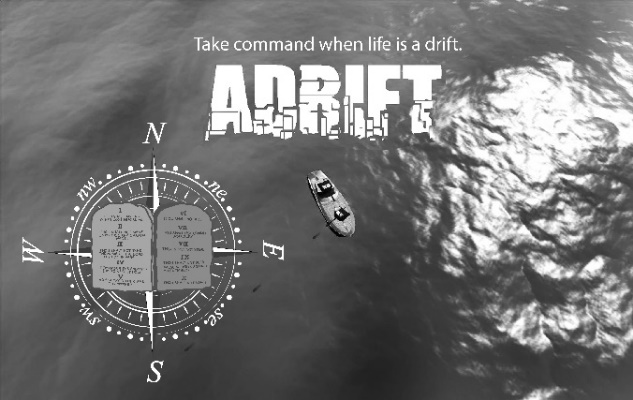 C3 Make God’s Name Famous Not InfamousDeut. 5:11, Romans 10:9-15When we throw stones in His Name we make it infamous, when we roll stones away, we make His Name famous.Beware the sins of omission. The greater misuse of God’s Name are sins of omission: not worshiping God face to face in praise and prayer, prayerlessness is C3 sinfulness. Not standing against injustice or neglect of seniors, orphans, or refugees. James 1:27Beware the sins of commission. The greater misuse of God’s name is not those who use it profanely, but those who use it casually as if it doesn’t make a difference. Jesus’ name became famous for turning water into wine, but lukewarm obedience turns the new wine of faith back into water.Biblical Names for GodEl Shaddai God Almighty & Inexhaustible Gen. 17:1Yahweh Jireh- the Lord provides Genesis 22:13The Lord our Banner- Yahweh Nissi- Exodus 17:9,15The Lord our Healer- Yahweh Rapha- Exodus 15:26C3 Make God’s Name Famous Not InfamousDeut. 5:11, Romans 10:9-15When we throw stones in His Name we make it infamous, when we roll stones away, we make His Name famous.Beware the sins of omission. The greater misuse of God’s Name are sins of omission: not worshiping God face to face in praise and prayer, prayerlessness is C3 sinfulness. Not standing against injustice or neglect of seniors, orphans, or refugees. James 1:27Beware the sins of commission. The greater misuse of God’s name is not those who use it profanely, but those who use it casually as if it doesn’t make a difference. Jesus’ name became famous for turning water into wine, but lukewarm obedience turns the new wine of faith back into water.Biblical Names for GodEl Shaddai God Almighty & Inexhaustible Gen. 17:1Yahweh Jireh- the Lord provides Genesis 22:13The Lord our Banner- Yahweh Nissi- Exodus 17:9,15The Lord our Healer- Yahweh Rapha- Exodus 15:26The Lord our Peace Yahweh Shalom- Judges 6:24   The Lord our Righteousness- Yahweh Tsidkenu Jer. 23:6Abba, Father Mark 14:36, Gal. 4:6Stop going to bed in fear, shame or despair. Cry out God’s name. Prayerfulness is sinlessness. Ask and you will receive. James 5:13-18There were two reactions to Jesus when he called God “his Father:” either people sought to kill him for making himself equal to God or they asked him to teach them how to pray like he did. John 5:16-18, Luke 11:1-4Romans 8:15 Aramaic was the Asia Minor lingua franca of Jesus Day. Jesus spoke in Aramaic when he cried out from the cross, “My God my God why have you forsaken me?” Daniel 2-7 (the story section) is in Aramaic. Matt. 28:19 In the Name (singular) Father, Son and Holy Spirit. When we take His Name at baptism, we commit to obey the missional impulse to make His Name famous by our generosity, attentiveness to others, and engaging in gospel conversations.Greatest use of God’s Name is to use it on gospel mission.  Acts 4:12 “All who call on the name of the Lord shall be saved.” Romans 10:9-15Why we don’t engage in mission to make His Name famous? We are intimidated by our circumstantial chains. That He is without limits is best shown in the midst of our limitations. Acts 28:31Cry out His Name for forgiveness, love, power & or a sound mind. 2 Tim. 1:7The Lord our Peace Yahweh Shalom- Judges 6:24   The Lord our Righteousness- Yahweh Tsidkenu Jer. 23:6Abba, Father Mark 14:36, Gal. 4:6Stop going to bed in fear, shame or despair. Cry out God’s name. Prayerfulness is sinlessness. Ask and you will receive. James 5:13-18There were two reactions to Jesus when he called God “his Father:” either people sought to kill him for making himself equal to God or they asked him to teach them how to pray like he did. John 5:16-18, Luke 11:1-4Romans 8:15 Aramaic was the Asia Minor lingua franca of Jesus Day. Jesus spoke in Aramaic when he cried out from the cross, “My God my God why have you forsaken me?” Daniel 2-7 (the story section) is in Aramaic. Matt. 28:19 In the Name (singular) Father, Son and Holy Spirit. When we take His Name at baptism, we commit to obey the missional impulse to make His Name famous by our generosity, attentiveness to others, and engaging in gospel conversations.Greatest use of God’s Name is to use it on gospel mission.  Acts 4:12 “All who call on the name of the Lord shall be saved.” Romans 10:9-15Why we don’t engage in mission to make His Name famous? We are intimidated by our circumstantial chains. That He is without limits is best shown in the midst of our limitations. Acts 28:31Cry out His Name for forgiveness, love, power & or a sound mind. 2 Tim. 1:7